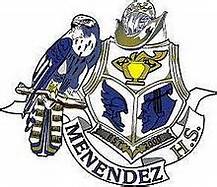 Pedro Menendez High SchoolSAC Meeting AgendaThursday, September 22nd – 4:30 pmPMHS Media CenterWelcome and Sign-InUpdates from Dr. CarmichaelFund Request for Mrs. NeffSAC BudgetNew SAC Member request from ChairRequest or remarks from SAC members – Report from members who attended SJCSD Focus GroupMeeting adjournmentUpcoming Meetings
October 20, 2016November 17, 2016
December 15, 2016